Publicado en Madrid el 23/10/2019 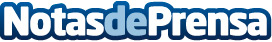 BaRRa de Pintxos afianza su presencia en la capital con la apertura un nuevo local en Plaza CastillaLa conocida franquicia de restauración desembarca en uno de los principales centros neurálgicos de la capital con la inauguración de un nuevo establecimientoDatos de contacto:Borja SánchezDirector de Expansión de Tormo Franquicias Consulting911 592 558Nota de prensa publicada en: https://www.notasdeprensa.es/barra-de-pintxos-afianza-su-presencia-en-la Categorias: Franquicias Madrid Emprendedores Restauración http://www.notasdeprensa.es